GUÍA DE AUTOAPRENDIZAJE N°12LENGUAJE Y COMUNICACIÓN III° MEDIO Nombre_______________________________________________III Medio___________ObjetivoOA 3 Analizar y comprender textos de diversos géneros discursivos no literarios orales, escritos y audiovisuales, considerando: Las relaciones establecidas entre las ideas para construir razonamientos, así como la selección y la veracidad de la información.Se les recuerda que ante cualquier problema, duda o consulta puedes escribir al siguiente correo jose.escobar@colegiosantamariademaipu.cl El docente a cargo de contestar los correos enviados, es José Luis Escobar Pacheco.SE LES SOLICITA QUE EN EL ASUNTO DEL CORREO ESPECIFIQUEN EL NOMBRE DEL ALUMNO Y EL CURSO.GRACIAS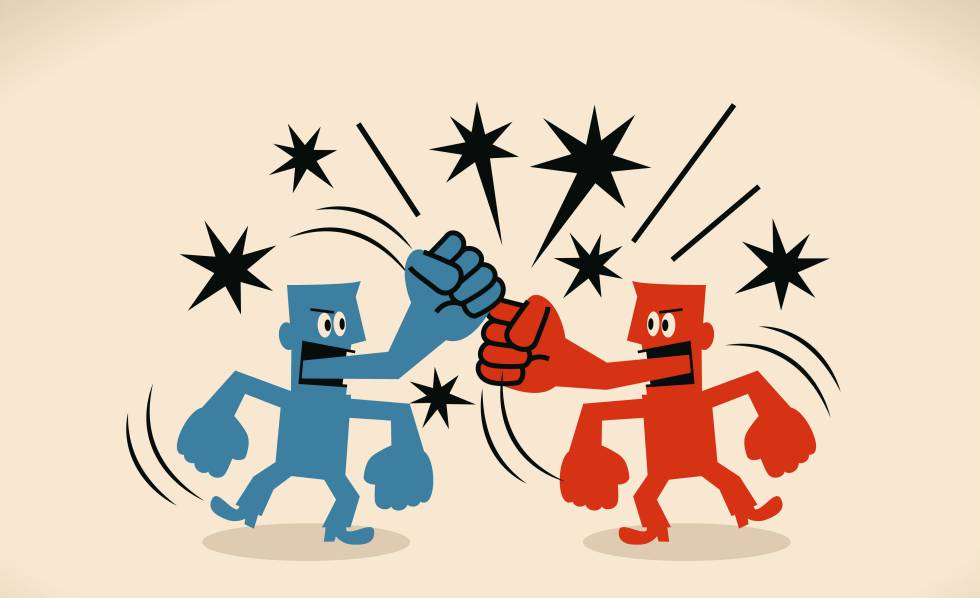 Observa los vídeos complementarios; orientan la resolución de actividades: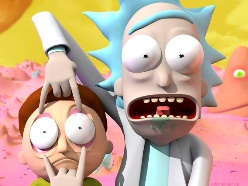 https://youtu.be/Q3jbb0_e4SQhttps://youtu.be/NVTHNdqVXRIEl siguiente trabajo busca afianzar las estrategias de comprensión de textos argumentativos revisadas con anterioridad. Apóyate en los contenidos, ya que estos ejercicios ahondan en la habilidad de “reconocer”, es decir, exigen aplicación de conocimiento específico de la asignatura.La situación enunciativa del discurso argumentativo se caracteriza por:Tratar sobre un tema sobre el cual existen diversas posiciones, opiniones o puntos de vista.Tener carácter de diálogo, definido por la diferencia de puntos de vista.Manifestarse solamente en situaciones orales, tales como discusiones, deliberaciones, debates, foros, paneles, mesas redondas, etc.Solo ISolo IIII y IIII y IIII y IIIEn el discurso argumentativo, la función de lenguaje y el acto de habla predominante, en orden respectivo, son:asertivo – expresivodirectivo – conativacompromisorio – metalingüísticaexpresiva – declarativo apelativa – directivo Con respecto a los componentes del discurso argumentativo es FALSO que:el componente lógico–racional está destinado a convencer razonadamente y en forma directa.en el discurso argumentativo, los componentes lógico–racional y retórico-persuasivos son excluyentes.el componente retórico–persuasivo está destinado a inducir adeptos por la vía de apelar a sus afectos y a su voluntad.la estructura formada por tesis u opinión, razones o argumentos, respaldos y garantías” pertenece al componente lógico–racional.en el discurso publicitario o propagandístico, así como en la arenga o el sermón, hay un predominio del componente retórico persuasivo.Texto 1 (Ejercicio N°4)“Si una persona roba o comete otro delito, el hecho es investigado y el culpable es castigado, no entiendo por qué no se hace lo mismo con las instituciones financieras”.¿Qué modo de razonamiento se utiliza en el fragmento anterior?AnalógicoSintomáticoInstrumentalGeneralizaciónAutoridad¿Cuál(es) de las siguientes expresiones podría(n) ser empleada(s) como tesis de un discurso argumentativo?“Los rayos UV son dañinos para la piel”.“Cada año aumentan los casos de cáncer a la piel en nuestro país”.“Un estudio realizado por el Sernac confirma que la mayoría de las personas utiliza bloqueador solar sólo en verano”.“No utilice bloqueador solar únicamente en verano, hágalo también en invierno”.Solo ISolo IISolo IVI y IIII, II y IIITexto 2 (Ejercicios N° 6 y 7)“Si consideramos que la guerra del Peloponeso fue causada por el deseo de Atenas de dominar Grecia y que las Guerras Napoleónicas fueron causadas por el deseo de Napoleón de dominar Europa y a esto agregamos que las guerras mundiales fueron causadas por el deseo de los fascistas de dominar Europa. Entonces, se puede afirmar que las guerras son causadas por el deseo de dominación territorial”.En el fragmento anterior, el conector “Entonces” presenta a un(a)garantíaconclusiónrespaldointroducciónbaseEl texto anterior alude a un argumento basado en:datos y hechosexplicacionesrelaciones de causalidaddefinicionesvaloresTexto 3 (Ejercicio N° 8) Señor Director: Es urgente hacer cambios en la legislación actual, pues tengo entendido que permite que una persona le dispare a otra si la sorprende in fraganti dentro de su propiedad lo que me parece injusto e inhumano porque no podemos andar matándonos unos a otros como personas incivilizadas.José DuarteEn el texto la expresión “me parece injusto” constituye un recurso de tipo:Lógico- racionalRetórico-persuasivoDialéctico.Solo ISolo IISolo IIII y IIIII y IIITexto 4 (Ejercicios 9 y 10)“Los hombres deportistas y no fumadores sólo raras veces sufren un estado depresivo, según un estudio realizado por científicos  estadounidenses  a partir de encuestas a 266.000 adultos de 38 estados  norteamericanos. Particularmente  susceptibles a depresiones son las personas entre  18 y 24 años inactivas, señalan Rosemarie Kobaau y colegas de los centros para el Control y Prevención de Enfermedades en Atlanta".“Las encuestas de R. Kobaau y colegas, así como los centros para el Control y Prevención de Enfermedades en Atlanta”, son utilizados en el texto como:Puntos de vista del emisorArgumentos racionalesConclusiones lógicasInformación externa de apoyoDefensas retórico-persuasivasLa afirmación "Los hombres  deportistas y no fumadores raras veces sufren  un estado depresivo", se puede fundamentar  señalando que  "la actividad física  y la vida sana distienden  y relajan a las personas.”¿Cuál de las opciones  permite  vincular o garantizar  en forma general  esta argumentación?La mayoría de la población sufre trastornos respiratorios.El tabaquismo provoca innumerables patologías.La práctica de un deporte mejora la calidad de vida.Solo ISolo II I y IIIII  y IIII, II, III “El desarrollo de las guías de autoaprendizaje puedes imprimirlas y archivarlas en una carpeta por asignatura o puedes solo guardarlas digitalmente y responderlas en tu cuaderno (escribiendo solo las respuestas, debidamente especificadas, N° de guía, fecha y número de respuesta)” 